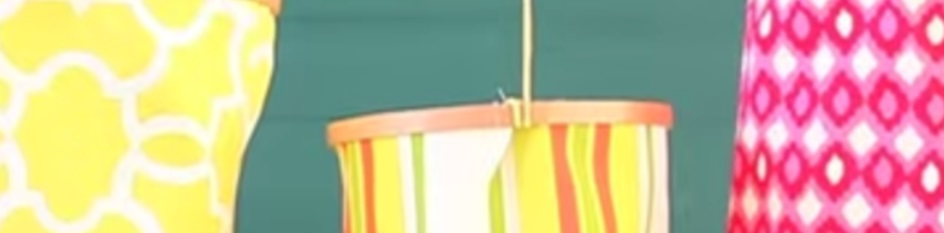 OŠ Josip Pupačić OmišRepublika Hrvatska
Marina Fistanić

has taken part in the ENO ART Lights for Friendship event and lit a lantern for common spirit and togetherness to oppose prejudices together with many other schools and students around the world.

Your commitment to cherish the friendships, environment and peace is highly appreciated.21 December 2023

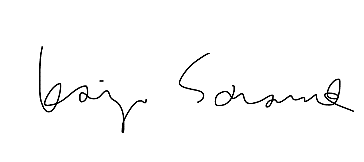 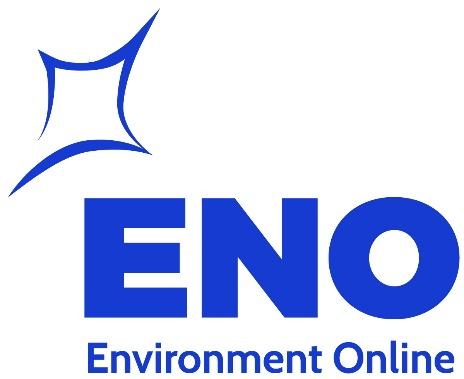 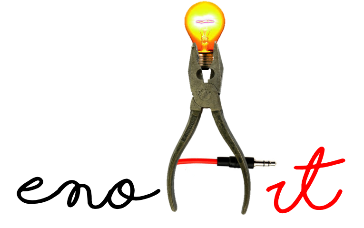 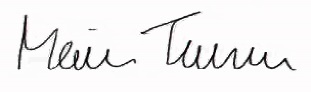 